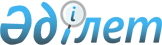 Целиноград аудандық мәслихатының 2022 жылғы 27 желтоқсандағы № 228/38-7 "2023-2025 жылдарға арналған Талапкер ауылдық округінің бюджеті туралы" шешіміне өзгерістер мен толықтыру енгізу туралыАқмола облысы Целиноград аудандық мәслихатының 2023 жылғы 28 қарашадағы № 98/13-8 шешімі
      Целиноград аудандық мәслихаты ШЕШІМ ҚАБЫЛДАДЫ:
      1. Целиноград аудандық мәслихатының "2023-2025 жылдарға арналған Талапкер ауылдық округінің бюджеті туралы" 2022 жылғы 27 желтоқсандағы № 228/38-7 (Нормативтік құқықтық актілерді мемлекеттік тіркеу тізілімінде № 177370 болып тіркелген) шешіміне келесі өзгерістер мен толықтыру енгізілсін:
      1 тармақ жаңа редакцияда жазылсын:
      "1. 2023-2025 жылдарға арналған Талапкер ауылдық округінің бюджеті тиісінше 1, 2 және 3 қосымшаларға сәйкес, соның ішінде 2023 жылға келесі көлемдерде бекітілсін:
      1) кірістер – 587 665,8 мың теңге, соның ішінде:
      салықтық түсімдер – 27 800,0 мың теңге;
      негізгі капиталды сатудан түсетін түсімдер – 13 600,0 мың теңге;
      трансферттердің түсімдері – 546 265,8 мың теңге;
      2) шығындар – 587 665,8 мың теңге;
      3) қаржы активтерімен операциялар бойынша сальдо – 0,0 мың теңге;
      4) бюджет тапшылығы (профициті) – 0,0 мың теңге;
      5) бюджет тапшылығын қаржыландыру (профицитін пайдалану) – 0,0 мың теңге.";
      келесі мазмұндағы 2-1-тармақпен толықтырылсын:
      "2-1. 2023 жылға арналған ауылдық округі бюджет кірістерінің құрамында облыстық бюджеттен берілетін нысаналы трансферттер 5-қосымшаға сәйкес ескерілсін.";
      көрсетілген шешімнің 1, 4-қосымшалары осы шешімнің 1, 2-қосымшаларына сәйкес жаңа редакцияда жазылсын.
      осы шешімнің 3-қосымшасына сәйкес 5-қосымшамен толықтырылсын.
      2. Осы шешім 2023 жылғы 1 қаңтардан бастап қолданысқа енгізіледі.
      "КЕЛІСІЛДІ"
      2023 жылғы 28 қараша Талапкер ауылдық округінің 2023 жылға арналған бюджеті 2023 жылға арналған аудандық бюджеттен нысаналы трансферттер 2023 жылға арналған облыстық бюджеттен нысаналы трансферттер
					© 2012. Қазақстан Республикасы Әділет министрлігінің «Қазақстан Республикасының Заңнама және құқықтық ақпарат институты» ШЖҚ РМК
				
      Целиноград аудандық мәслихатының төрағасы

Л.Конарбаева

      Целиноград ауданының әкімі

Б.Оспанбеков

      "Целиноград ауданыныңэкономика және қаржы бөлімі"мемлекеттік мекемесініңбасшысы

Б.Куликенов
2023 жылғы 28 қарашаЦелиноград аудандық
мәслихатының
2023 жылғы 28 қарашадағы
№ 98/13-8 шешіміне
1-қосымшаЦелиноград аудандық
мәслихатының
2022 жылғы 27 желтоқсандағы
№ 228/38-7 шешіміне
1-қосымша
Санаты
Санаты
Санаты
Санаты
Сома,
мың теңге
Сыныбы
Сыныбы
Сыныбы
Сома,
мың теңге
Кіші сыныбы
Кіші сыныбы
Сома,
мың теңге
Атауы
Сома,
мың теңге
1
2
3
4
5
I. Кірістер
587 665,8
1
Салықтық түсімдер
27 800,0
01
Табыс салығы
1 648,2
2
Жеке табыс салығы
1 648,2
04
Меншiкке салынатын салықтар
26 151,8
1
Мүлiкке салынатын салықтар
2 424,8
3
Жер салығы
1 919,0
4
Көлiк құралдарына салынатын салық
21 808,0
3
Негізгі капиталды сатудан түсетін түсімдер
13 600,0
03
Жердi және материалдық емес активтердi сату
13 600,0
1
Жерді сату
13 600,0
4
Трансферттердің түсімдері 
546 265,8
02
Мемлекеттiк басқарудың жоғары тұрған органдарынан түсетiн трансферттер
546 265,8
3
Аудандардың (облыстық маңызы бар қаланың) бюджетінен трансферттер
546 265,8
Функционалдық топ
Функционалдық топ
Функционалдық топ
Функционалдық топ
Сумма,
тысяч тенге
Бюджеттік бағдарламалардың әкімшісі
Бюджеттік бағдарламалардың әкімшісі
Бюджеттік бағдарламалардың әкімшісі
Сумма,
тысяч тенге
Бағдарлама
Бағдарлама
Сумма,
тысяч тенге
Атауы
Сумма,
тысяч тенге
1
2
3
4
5
II. Шығындар
587 665,8
01
Жалпы сипаттағы мемлекеттiк қызметтер
54 166,6
124
Аудандық маңызы бар қала, ауыл, кент, ауылдық округ әкімінің аппараты
54 166,6
001
Аудандық маңызы бар қала, ауыл, кент, ауылдық округ әкімінің қызметін қамтамасыз ету жөніндегі қызметтер
53 266,6
022
Мемлекеттік органның күрделі шығыстары
900,0
07
Тұрғын үй-коммуналдық шаруашылық
494 564,9
124
Аудандық маңызы бар қала, ауыл, кент, ауылдық округ әкімінің аппараты
494 564,9
008
Елді мекендердегі көшелерді жарықтандыру
334 700,0
011
Елді мекендерді абаттандыру мен көгалдандыру
159 864,9
12
Көлiк және коммуникация
38 934,3
124
Аудандық маңызы бар қала, ауыл, кент, ауылдық округ әкімінің аппараты
38 934,3
013
Аудандық маңызы бар қалаларда, ауылдарда, кенттерде, ауылдық округтерде автомобиль жолдарының жұмыс істеуін қамтамасыз ету
38 934,3
III. Таза бюджеттік кредиттеу
0,0
IV. Қаржы активтерімен операциялар бойынша сальдо 
0,0
V. Бюджет тапшылығы (профициті) 
0,0
VI. Бюджет тапшылығын қаржыландыру (профицитін пайдалану)
0,0Целиноград аудандық
мәслихатының
2023 жылғы 28 қарашадағы
№ 98/13-8 шешіміне
2-қосымшаЦелиноград аудандық
мәслихатының
2022 жылғы 27 желтоқсандағы
№ 228/38-7 шешіміне
4-қосымша
Атауы
Сома, мың тенге
1
2
Барлығы, оның ішінде:
230 331,5
Ағымдағы нысаналы трансферттер, оның ішінде:
230 331,5
ауыл, ауылдық округ әкімі аппараттарының ағымдағы ұстауына
20 466,6
ауылдық елді мекендерде жарықтандыруға
150 000,0
ауылдық елді мекендерде аббатандыру мен көгаландыруға
59 864,9Целиноград аудандық
мәслихатының
2023 жылғы 28 қарашадағы
№ 98/13-8 шешіміне
3-қосымшаЦелиноград аудандық
мәслихатының
2022 жылғы 27 желтоқсандағы
№ 228/38-7 шешіміне
5-қосымша
Атауы
Сома,
мың тенге
1
2
Барлығы, оның ішінде:
315 934,3
Ағымдағы нысаналы трансферттер, оның ішінде:
315 934,3
жолдарды күтіп ұстауға
38 934,3
ауылдық елді мекендерде жарықтандыруға
177 000,0
Талапкер ауылында спорт алаңдарын орнатуға
100 000,0